Story Writing Order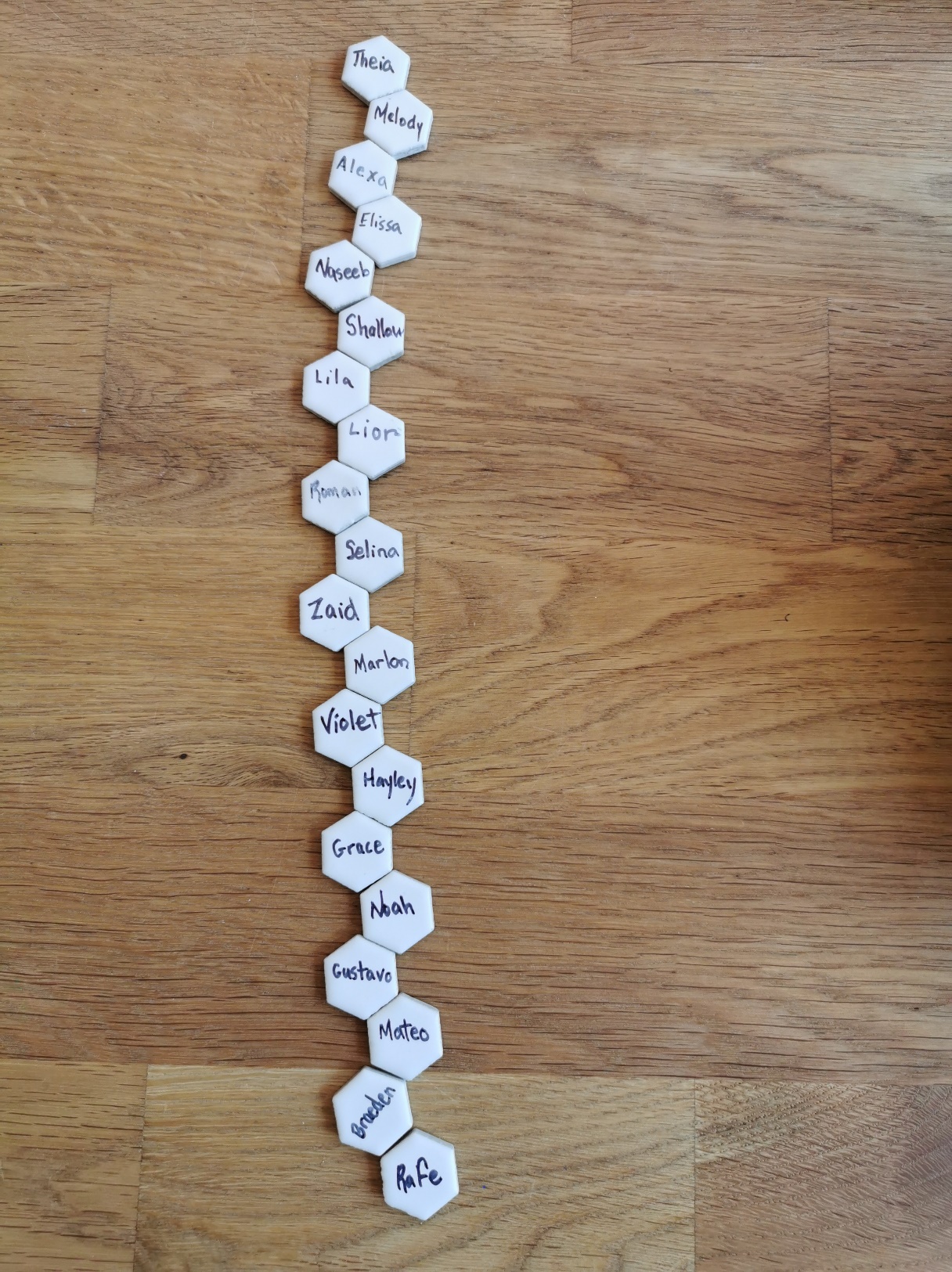 Language Arts – Class Story InstructionsIt is your turn to add a page to the class story, what will your write?Before you start, please read this:Read the entire story a few times so that you know it well.Notice what has happened so farWho are the characters? Do they have names? What do we know about them?Where is the story happening right now?Decide what you would like to add to the story.Remember that you are only writing one page in a long story.Your page might introduce a new character or setting.Your page might solve a problem that was introduced by the last writer.You might write about a conversation between two characters.Start writingUse describing words to paint a picture for your reader.Use your best printing so that I can read it when it is time to type.Be brave and try to use interesting words – if you are not sure how to spell them, give it a try, underline it, and move on.Have fun.Make an illustration for your page of the storyYou can use a full page for your illustration in portrait orientation (not landscape).Use crayons, pencils, paints or any other art supplies for your illustration.Take your time, add detail, do your best work.Ask your family member to send your illustration as a separate picture when they send it to me. When you are finished, get your family member to send me the writing and the illustration. I will type up your writing, add it to the story, and send it to the next person.Chapter 1 by TheiaThere was a snake who wasn’t happy because he wasn’t free in the wild. The princess kept the snake in the castle in a glass cage. One day, she was bored so she opened the cage and tried to touch the snake and the snake bit her. Then it slithered away into the deep black forest. “My head feels so weird! My body feels so scaly!” the princess thought, dropping to the floor. She saw her reflection on the glass cage. “No, no, no it can’t be! Can’t it be something else? Like a butterfly? No, no I don’t want to be a snake. Guards help! WWWWHHHHAAAA!” But no one came. The guards were on vacation. She looked for her magic wand but she remembered that one day when she was trying a new spell, her wand flew out of her hand into the forest and the guards wouldn’t let go into the forest to get it.  Now she slithered out the window and onto a tree branch outside. There was a soft, soft patch of grass and she wanted to fall on it because she had never felt it before. She let herself drop. It feels so so good. “I want to stay a snake forever”.Chapter 2 by Melody	Next day, the guards were back from vacation and they found out the Princess was missing. Also, there was a magic wand on the floor. “Um … what is that?” one of the guards asked. “It is a knitting needle I found in the forest,” another guard said. Actually, it is not a knitting needle but the Princess’ magic wand.	Meanwhile, the ‘Snake’ Princess was moving around the forest. “Yeah, I am so happy because I am a snake now, and I can sneak out secretly.” A few moments later, she ran into an evil witch. The witch gave her a piece of poisoned bread and asked, “Are you hungry little snake?”. It had been a whole day since the Princess snuck out from the castle. She felt very hungry. “Yes, thank you,” the Princess answered and ate the bread without a second thought. Then, the Princess fell asleep. “Ha, ha, ha, the Princess already ate the poisoned bread and she will turn into another witch just like me,” the evil witch said. Chapter 3 by AlexaThe next day, the Princess woke up. She didn’t feel like a witch because the spell didn’t work. “I should look for my wand,” she said. She went to the spot where she threw it. But it was not there. I will get back to the castle. The guards should be there by now. Chapter 4 by Elissa	The Princess was slithering back to the castle to find her wand. Suddenly, a fox jumped out of a bush. The Princess slithered around panicking. Then she slithered very fast. She turned her head and the fox was gone. She slithered to a tree and settled down and started crying. Then a snail said, “Why are you crying?” The girl said, “A fox was chasing me.” The snail gave her an apple and said, “If you eat this, you will have energy to get home.” The Princess ate the apple and thanked the snail and began slithering around trying to find her way home. 